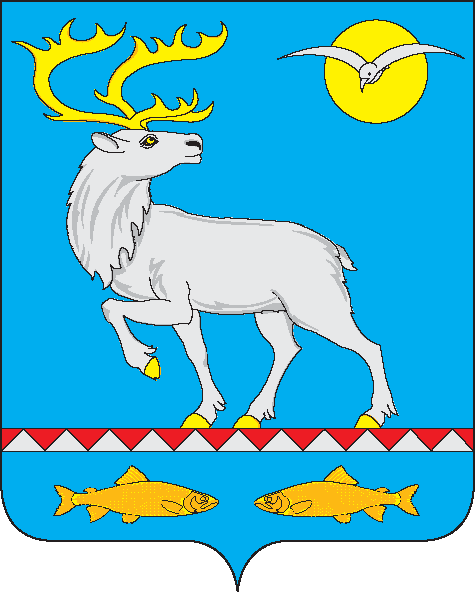 АДМИНИСТРАЦИЯГОРОДСКОГО ПОСЕЛЕНИЯ БЕРИНГОВСКИЙРАСПОРЯЖЕНИЕВ соответствии с Федеральным законом от 2 декабря 1994 года № 68-ФЗ «О защите населения и территорий от чрезвычайных ситуаций природного и техногенного характера»,  Федеральным законом от 06 октября 2003 года № 131- ФЗ «Об общих принципах организации местного самоуправления в Российской Федерации», Постановлением Правительства Чукотского автономного округа от 03 июня 2015 года № 313 «Об утверждении Правил охраны жизни людей на водных объектах в Чукотском автономном округе», в связи с наступающей сложной ледовой обстановкой, в целях повышения эффективности работы по обеспечению безопасности людей на водных объектах в зимний период на территории городского поселения Беринговский,1. Провести месячник безопасности на водных объектах в зимний период с 15 ноября 2017 года по 15 декабря 2017 года на территории городского поселения Беринговский.2. Утвердить прилагаемый план проведения месячника безопасности на водных объектах в зимний период на территории городского поселения Беринговский.3.  Разместить настоящее распоряжение на официальном сайте городского поселения Беринговский.4. Контроль за исполнением настоящего распоряжения оставляю за собой.И.о. Главы Администрации                                                               А.В. УсмановаПЛАНпроведения месячника безопасности  на водных объектах в зимний период на территории городского поселения Беринговскийот 13 ноября 2017 года№ 61-ра            п. БеринговскийО проведении месячника безопасности на водных объектах в зимний период с 15 ноября 2017 года по 15 декабря 2017 года на территории городского поселения БеринговскийУТВЕРЖДЁНраспоряжением Администрациигородского поселения Беринговскийот 13 ноября 2017 года № 61-ра№   п/пНаименование мероприятияСрок                          исполнения1Провести заседание КЧС и ПБ с постановкой задач руководителям местных организаций, предприятий, независимо от форм собственностидо 15 ноября 2017 года2Провести уточнение и корректировку планов взаимодействия сил и средств по обеспечению безопасности людей на водных объектахдо 15 ноября 2017 года3Организовать работу по выявлению незарегистрированных ледовых переправ и пресечению попыток выхода людей и выезда техники на водные объектыв течение месячника безопасности4Организовать выставление у водоемов стендов (щитов) с материалами по профилактике несчастных случаев на воде и предупреждающих знаков о запрете выезда автотранспорта и выхода людей на леддо 15 ноября 2017 года5Организовать учет мест массового выхода населения на лёд и осуществлять их постоянный контроль.в течение месячника безопасности